ПРИОБРЕТЕНИЕ СПОРТИВНОГО ОБОРУДОВАНИЯ ДЛЯ ФИЛИАЛА ДАНИЛОВСКОГО СДК в пос. СПАССКОЕ(Муниципальное образование Никифоровское)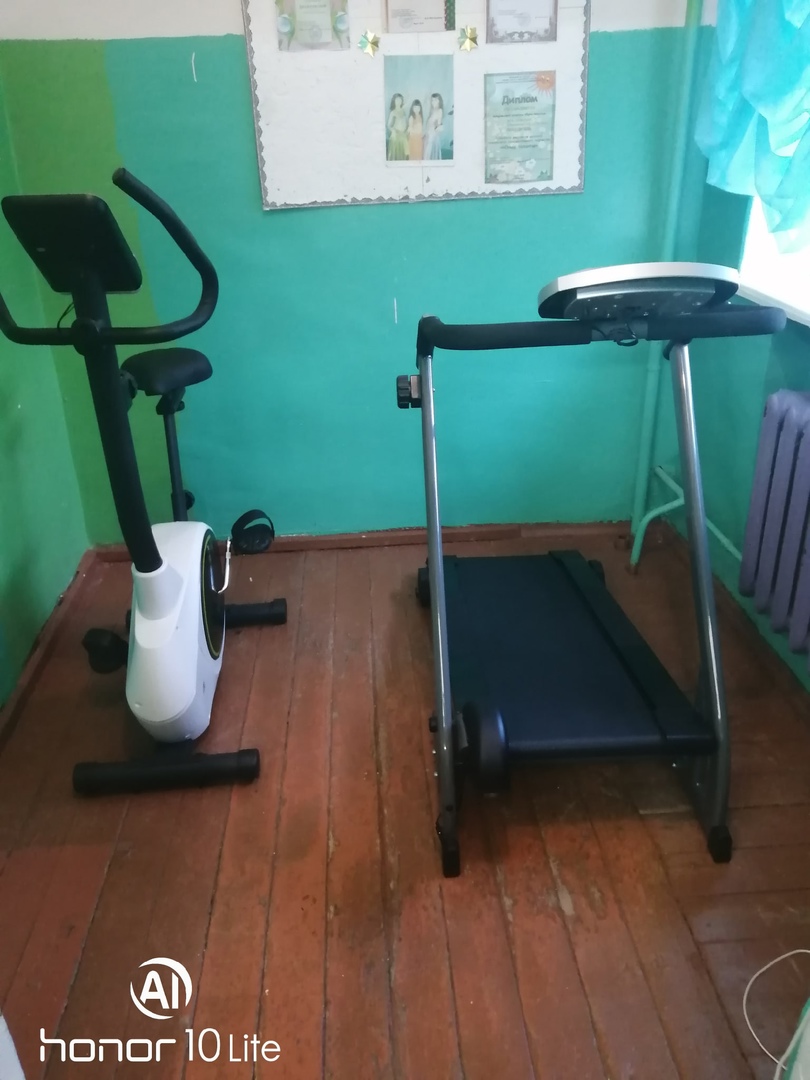 